ПРИЛОЖЕНИЕ к постановлению Президиума Татарстанской республиканской организации Общероссийского Профсоюза образования                                                                                                                              от 27 октября 2023 г.  № 17 - 4П О Л О Ж Е Н И Е о Региональной площадке Татарстанской республиканской организации Общероссийского Профсоюза образования1. ОБЩИЕ ПОЛОЖЕНИЯ1.1. Настоящее Положение о Региональной площадке Татарстанской республиканской организации Общероссийского Профсоюза образования (далее - Положение) разработано с целью трансляции и изучения передового опыта, закрепления теоретических знаний и приобретения практических умений и навыков для их эффективного использования в профсоюзной деятельности.1.2. Региональными площадками Татарстанской республиканской организации Общероссийского Профсоюза образования (далее – Региональная площадка) признаются первичные и территориальные организации Профсоюза по определенным направлениям деятельности. 1.3. Статус Региональной площадки может быть присвоен первичной или территориальной организации Профсоюза, являющейся площадкой официальных мероприятий Общероссийского Профсоюза образования или имеющие признанный опыт профсоюзной работы на региональном и федеральном уровнях, а также достигшей высоких результатов в определенных направлениях деятельности Профсоюза. 1.4. В своей деятельности Региональная площадка руководствуется Уставом Профсоюза и настоящим Положением. 1.5. Региональная площадка призвана способствовать развитию профсоюзного движения, использованию профсоюзным активом лучших практик профсоюзной работы, обмена опытом, установлению эффективного взаимодействия с социальными партнерами. 2. ОСНОВНЫЕ НАПРАВЛЕНИЯ ДЕЯТЕЛЬНОСТИ РЕГИОНАЛЬНЫХ ПЛОЩАДОК2.1. Приоритетными направлениями деятельности Региональных площадок являются: 1. Организация работы коллегиальных органов Профсоюза 2. Финансовые аспекты работы организации Профсоюза3. Организация делопроизводства организации Профсоюза4. Социальное партнерство. Коллективный договор5. Информационная деятельность6. Работа с работающей молодежью и студенчеством7. Работа с ветеранами8. Охрана труда9. Профсоюзное обучение10. Социальная защита11. Профсоюз – территория здоровья12. Правовая защита членов Профсоюза2.2. Перечень направлений деятельности Региональных площадок может меняться и дополняться в соответствии с приоритетами развития профсоюзного движения. 2.3. Региональная площадка может осуществлять деятельность по одному или нескольким направлениям. 3. ПОРЯДОК ПРИСВОЕНИЯ СТАТУСА РЕГИОНАЛЬНОЙ ПЛОЩАДКИ3.1. Президиум Татарстанской республиканской организации Общероссийского Профсоюза образования (далее – Президиум) осуществляет сбор заявок от организаций-соискателей ежегодно до 1 апреля, рассматривает, утверждает направление деятельности и принимает решение о присвоении первичной или территориальной организации Профсоюза статуса Региональной площадки. 3.2. Для присвоения статуса Региональной площадки организация-соискатель подает заявку в Президиум. Заявка должна содержать: полное и сокращенное наименование организации (в соответствии с ЕГРЮЛ или реестром территориальной или региональной организации Профсоюза); юридический и фактический адреса организации, адрес электронной почты и официального сайта в сети Интернет, контактные телефоны; ФИО руководителя образовательного учреждения и председателя организации Профсоюза; обоснование направления (ий) Региональной площадки. 3.3. К заявке могут быть приложены дополнительные материалы претендента на присвоение статуса Региональной площадки. 3.4. Первичной или территориальной организации Профсоюза, которой присвоен данный статус Региональной площадки, вручается сертификат. 3.5. Статус Региональной площадки присваивается организации-соискателю продолжительностью на три года. 3.6. Действие статуса Региональной площадки прекращается досрочно в случаях возникновения непредвиденных обстоятельств, препятствующих организации Профсоюза продолжать деятельность в статусе Региональной площадки по заявленному направлению. 3.7. По итогам работы руководитель Региональной площадки может быть представлен к поощрению вышестоящей организацией Профсоюза.4. УПРАВЛЕНИЕ И ОРГАНИЗАЦИЯ ДЕЯТЕЛЬНОСТИ РЕГИОНАЛЬНОЙ ПЛОЩАДКИ4.1. Управление деятельностью Региональной площадки осуществляет председатель первичной или территориальной организации Профсоюза, которой присвоен данный статус. 4.2. Наличие статуса Региональной площадки дает первичной или территориальной организации Профсоюза возможность тиражировать свой опыт на республиканском уровне. 4.3. Условия, созданные в Региональной площадке, должны обеспечивать возможность проведения семинаров, круглых столов и мероприятий по обмену опытом профсоюзной работы. 4.4. Руководитель Региональной площадки в своей деятельности руководствуется Уставом Профсоюза и настоящим Положением и организует работу по накоплению передового опыта и его обменом, а также осуществляет информационную поддержку деятельности Региональной площадки. 4.5. Деятельность Региональной площадки осуществляется в форме семинаров-практикумов, мастер-классов и других практикоориентированных мероприятий. 5. ФИНАНСИРОВАНИЕ РЕГИОНАЛЬНОЙ ПЛОЩАДКИ5.1. Присвоение статуса Региональной площадки не влечет за собой финансовых обязательств. 5.2. Источниками финансирования деятельности Региональной площадки могут быть: средства, полученные от участия в конкурсах и грантах; средства, выделенные работодателем; целевые средства организаций Профсоюза.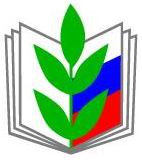 ПРОФЕССИОНАЛЬНЫЙ СОЮЗ РАБОТНИКОВ НАРОДНОГО ОБРАЗОВАНИЯ И НАУКИ РОССИЙСКОЙ ФЕДЕРАЦИИРЕГИОНАЛЬНАЯ ОРГАНИЗАЦИЯ ПРОФЕССИОНАЛЬНОГО СОЮЗА РАБОТНИКОВ НАРОДНОГО ОБРАЗОВАНИЯ И НАУКИ РОССИЙСКОЙ ФЕДЕРАЦИИВ РЕСПУБЛИКЕ ТАТАРСТАН(ТАТАРСТАНСКАЯ РЕСПУБЛИКАНСКАЯ ОРГАНИЗАЦИЯ ОБЩЕРОССИЙСКОГО ПРОФСОЮЗА ОБРАЗОВАНИЯ)ПРЕЗИДИУМПОСТАНОВЛЕНИЕПРОФЕССИОНАЛЬНЫЙ СОЮЗ РАБОТНИКОВ НАРОДНОГО ОБРАЗОВАНИЯ И НАУКИ РОССИЙСКОЙ ФЕДЕРАЦИИРЕГИОНАЛЬНАЯ ОРГАНИЗАЦИЯ ПРОФЕССИОНАЛЬНОГО СОЮЗА РАБОТНИКОВ НАРОДНОГО ОБРАЗОВАНИЯ И НАУКИ РОССИЙСКОЙ ФЕДЕРАЦИИВ РЕСПУБЛИКЕ ТАТАРСТАН(ТАТАРСТАНСКАЯ РЕСПУБЛИКАНСКАЯ ОРГАНИЗАЦИЯ ОБЩЕРОССИЙСКОГО ПРОФСОЮЗА ОБРАЗОВАНИЯ)ПРЕЗИДИУМПОСТАНОВЛЕНИЕПРОФЕССИОНАЛЬНЫЙ СОЮЗ РАБОТНИКОВ НАРОДНОГО ОБРАЗОВАНИЯ И НАУКИ РОССИЙСКОЙ ФЕДЕРАЦИИРЕГИОНАЛЬНАЯ ОРГАНИЗАЦИЯ ПРОФЕССИОНАЛЬНОГО СОЮЗА РАБОТНИКОВ НАРОДНОГО ОБРАЗОВАНИЯ И НАУКИ РОССИЙСКОЙ ФЕДЕРАЦИИВ РЕСПУБЛИКЕ ТАТАРСТАН(ТАТАРСТАНСКАЯ РЕСПУБЛИКАНСКАЯ ОРГАНИЗАЦИЯ ОБЩЕРОССИЙСКОГО ПРОФСОЮЗА ОБРАЗОВАНИЯ)ПРЕЗИДИУМПОСТАНОВЛЕНИЕПРОФЕССИОНАЛЬНЫЙ СОЮЗ РАБОТНИКОВ НАРОДНОГО ОБРАЗОВАНИЯ И НАУКИ РОССИЙСКОЙ ФЕДЕРАЦИИРЕГИОНАЛЬНАЯ ОРГАНИЗАЦИЯ ПРОФЕССИОНАЛЬНОГО СОЮЗА РАБОТНИКОВ НАРОДНОГО ОБРАЗОВАНИЯ И НАУКИ РОССИЙСКОЙ ФЕДЕРАЦИИВ РЕСПУБЛИКЕ ТАТАРСТАН(ТАТАРСТАНСКАЯ РЕСПУБЛИКАНСКАЯ ОРГАНИЗАЦИЯ ОБЩЕРОССИЙСКОГО ПРОФСОЮЗА ОБРАЗОВАНИЯ)ПРЕЗИДИУМПОСТАНОВЛЕНИЕ       «27» октября 2023 г.
г. Казань
                                 № 17 - 4
                                 № 17 - 4В соответствии с Уставом Профсоюза и с целью тиражирования лучших практик первичных и территориальных организаций Профсоюза, внесших вклад в развитие профсоюзного движения, президиум Татарстанской республиканской организации Общероссийского Профсоюза образования ПОСТАНОВЛЯЕТ:1. Утвердить Положение о Региональной площадке Татарстанской республиканской организации Общероссийского Профсоюза образования (приложение).2. Председателям первичных и территориальных организаций Профсоюза организовать работу по предоставлению заявок на присвоение статуса Региональной площадки ежегодно в срок до 1 апреля в президиум Татарстанской республиканской организации Общероссийского Профсоюза образования.3. Президиуму Татарстанской республиканской организации Общероссийского Профсоюза образования в срок до 15 декабря 2023 г. разработать критерии оценки заявки и материалов к нему для присвоения статуса Региональной площадки.4. Контроль за выполнением постановления возложить на заместителя председателя Татарстанской республиканской организации Общероссийского Профсоюза образования Яруллина И. М.